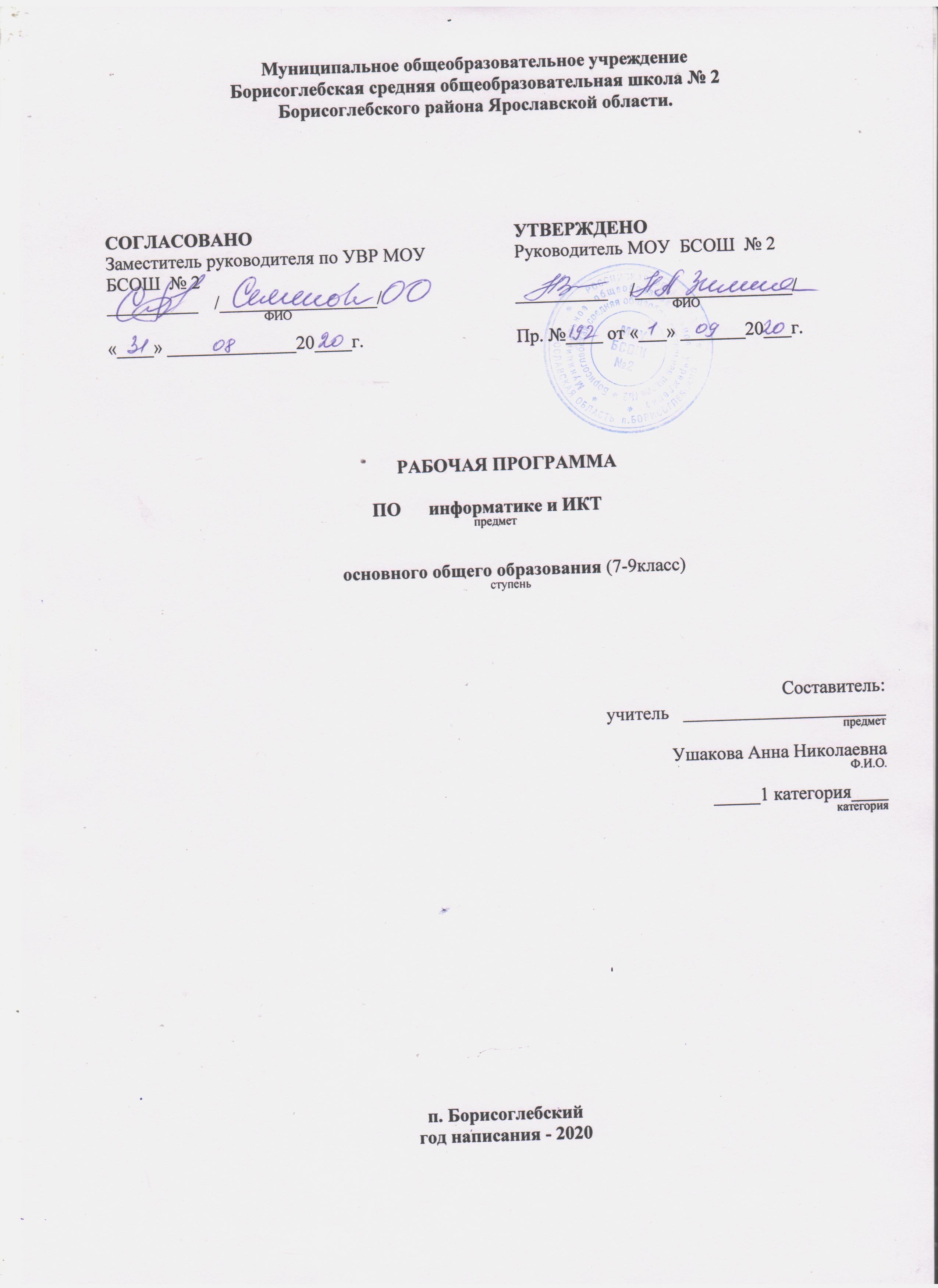 Муниципальное общеобразовательное учреждениеБорисоглебская средняя общеобразовательная школа № 2 Борисоглебского района Ярославской области.         РАБОЧАЯ ПРОГРАММА ПО      информатике и ИКТ                                                                                                                            предмет           основного общего образования (7-9класс)              ступеньСоставитель:учитель   ______________________                                                                                                                 предмет                                                                                               Ушакова Анна Николаевна                                                                                                                 Ф.И.О.                                                                                        _____1 категория____                                                                                                                категорияп. Борисоглебскийгод написания - 2020Пояснительная запискаРабочая программа по информатике и ИКТ для 7-9 классов общеобразовательной школы составлена на основе:Закона Российской Федерации «Об образовании в Российской Федерации» № 273-ФЗ от 29.12.2012;Федерального Государственного Образовательного Стандарта основного общего образования (Пр. от 17.12.2010 г. №1897);Примерной основной образовательной программы основного общего образования (Пр. от 08.04.2015 г. № 1/15) в ред. протокола № 1/20 от 04.02.2020 федерального учебно-методического объединения по общему образованию;Письма Министерства образования и науки РФ от 28.10.2015 г. № 08-1786 «О рабочих программах учебных предметов»;Устава МОУ БСОШ № 2 от 25.11.2015 № 1003;Основной образовательной программы основного общего образования Муниципального общеобразовательного учреждения Борисоглебской средней общеобразовательной школы № 2;Примерной рабочей программы курса информатики для 7-9 классов общеобразовательных учреждений / Л.Л.Босова, А.Ю.Босова – М.: БИНОМ. Лаборатория знаний, 2016.Учебный предмет «Информатика и ИКТ» входит в предметную область «Математика и информатика».Цели и задачи учебного курса  Цели учебного курса: формированию целостного мировоззрения, соответствующего современному уровню развития науки и общественной практики за счет развития представлений об информации как важнейшем стратегическом ресурсе развития личности, государства, общества; понимания роли информационных процессов в современном мире;совершенствованию общеучебных и общекультурных навыков работы с информацией в процессе систематизации и обобщения имеющихся и получения новых знаний, умений и способов деятельности в области информатики и ИКТ; развитию навыков самостоятельной учебной деятельности школьников (учебного проектирования, моделирования, исследовательской деятельности и т.д.);воспитанию ответственного и избирательного отношения к информации с учетом правовых и этических аспектов ее распространения, воспитанию стремления к продолжению образов ния и созидательной деятельности с применением средств ИКТ.Задачи учебного курса:сформировать у учащихся умения организации собственной учебной деятельности, включающими: целеполагание  как постановку учебной задачи на основе соотнесения того, что уже известно, и того, что требуется установить; планирование - определение последовательности промежуточных целей с учетом конечного результата, разбиение задачи на подзадачи, разработка последовательности и структуры действий, необходимых для достижения цели при помощи фиксированного набора средств; прогнозирование - предвосхищение результата; контроль - интерпретация полученного результата, его соотнесение с имеющимися данными с целью установления соответствия или несоответствия (обнаружения ошибки); коррекция - внесение необходимых дополнений и корректив в план действий в случае обнаружения ошибки; оценка - осознание учащимся того, насколько качественно им решена учебно-познавательная задача;сформировать у учащихся умения и навыки информационного моделирования как основного метода приобретения знаний: умение преобразовывать объект из чувственной формы в пространственно - графическую или знаково-символическую модель; умение строить разнообразные информационные структуры для описания объектов; умение «читать» таблицы, графики, диаграммы, схемы и т.д., самостоятельно перекодировать информацию из одной знаковой системы в другую; умение выбирать форму представления информации в зависимости от стоящей задачи, проверять адекватность модели объекту и цели моделирования;сформировать у учащихся основные универсальные умения информационного характера;сформировать у учащихся широкий спектр умений и навыков: использования средств информационных и коммуникационных технологий для сбора, хранения, преобразования и передачи различных видов информации; овладения способами и методами освоения новых инструментальных средств;сформировать у учащихся основные умения и навыки самостоятельной работы, первичные умения и навыки исследовательской деятельности, принятия решений и управления объектами с помощью составленных для них алгоритмов;сформировать у учащихся умения и навыки продуктивного взаимодействия и сотрудничества со сверстниками и взрослыми: умения правильно, четко и однозначно формулировать мысль в понятной собеседнику форме; умения работы в группе; умения выступать перед аудиторией, представляя ей результаты своей работы с помощью средств ИКТ.Сроки реализации программыНа изучение данного предмета в 7-9 классах отводится 1 час в неделю, что при 34 учебных неделях составляет 34 часа в год и 102 часа за курс.Общая характеристика учебного процесса и логические связи с остальными предметами учебного предметаОсновной формой организации работы с учащимися по предмету является урок. В процессе обучения используются следующие формы уроков: урок-лекция с сопровождением средств мультимедиа;урок-практикум. На таком уроке дается общее задание для всех учащихся класса, выполняемое на компьютере. урок-игра;комбинированный урок;урок контроля.По способам организации работы использую следующие формы проведения уроков: фронтальная работа;групповая работа;индивидуальная работа.Информатика – это естественнонаучная дисциплина о закономерностях протекания информационных процессов в системах различной природы, а также о методах и средствах их автоматизации.Многие положения, развиваемые информатикой, рассматриваются как основа создания и использования информационных и коммуникационных технологий — одного из наиболее значимых технологических достижений современной цивилизации. Вместе с математикой, физикой, химией, биологией курс информатики закладывает основы естественнонаучного мировоззрения. Информатика имеет большое и все возрастающее число междисциплинарных связей. Многие предметные знания и способы деятельности (включая использование средств ИКТ), освоенные обучающимися на базе информатики, находят применение как в рамках образовательного процесса при изучении других предметных областей, так и в иных жизненных ситуациях, становятся значимыми для формирования качеств личности, т. е. ориентированы на формирование метапредметных и личностных результатов.Курс информатики основной школы является частью непрерывного курса информатики, который включает в себя также пропедевтический курс в начальной школе и обучение информатике в старших классах. В настоящей программе учтено, что сегодня, в соответствии с Федеральным государственным стандартом начального образования, учащиеся к концу начальной школы должны обладать ИКТ-компетентностью, достаточной для дальнейшего обучения. Далее, в основной школе, начиная с 5-го класса, они закрепляют полученные технические навыки и развивают их в рамках применения при изучении всех предметов. Курс информатики основной школы, опирается на опыт постоянного применения ИКТ, уже имеющийся у учащихся, дает теоретическое осмысление, интерпретацию и обобщение этого опыта.Предполагаемые результатыВыпускник научится:различать содержание основных понятий предмета: информатика, информация, информационный процесс, информационная система, информационная модель и др.;различать виды информации по способам ее восприятия человеком и по способам ее представления на материальных носителях;раскрывать общие закономерности протекания информационных процессов в системах различной природы;приводить примеры информационных процессов – процессов, связанные с хранением, преобразованием и передачей данных – в живой природе и технике;классифицировать средства ИКТ в соответствии с кругом выполняемых задач;узнает о назначении основных компонентов компьютера (процессора, оперативной памяти, внешней энергонезависимой памяти, устройств ввода-вывода), характеристиках этих устройств;определять качественные и количественные характеристики компонентов компьютера;узнает об истории и тенденциях развития компьютеров; о том как можно улучшить характеристики компьютеров; узнает о том, какие задачи решаются с помощью суперкомпьютеров.Выпускник получит возможность:осознано подходить к выбору ИКТ–средств для своих учебных и иных целей;узнать о физических ограничениях на значения характеристик компьютера.Математические основы информатикиВыпускник научится:описывать размер двоичных текстов, используя термины «бит», «байт» и производные от них; использовать термины, описывающие скорость передачи данных, оценивать время передачи данных;кодировать и декодировать тексты по заданной кодовой таблице;оперировать понятиями, связанными с передачей данных (источник и приемник данных: канал связи, скорость передачи данных по каналу связи, пропускная способность канала связи);определять минимальную длину кодового слова по заданным алфавиту кодируемого текста и кодовому алфавиту (для кодового алфавита из 2, 3 или 4 символов);определять длину кодовой последовательности по длине исходного текста и кодовой таблице равномерного кода;записывать в двоичной системе целые числа от 0 до 1024; переводить заданное натуральное число из десятичной записи в двоичную и из двоичной в десятичную; сравнивать числа в двоичной записи; складывать и вычитать числа, записанные в двоичной системе счисления;записывать логические выражения, составленные с помощью операций «и», «или», «не» и скобок, определять истинность такого составного высказывания, если известны значения истинности входящих в него элементарных высказываний;определять количество элементов в множествах, полученных из двух или трех базовых множеств с помощью операций объединения, пересечения и дополнения;использовать терминологию, связанную с графами (вершина, ребро, путь, длина ребра и пути), деревьями (корень, лист, высота дерева) и списками (первый элемент, последний элемент, предыдущий элемент, следующий элемент; вставка, удаление и замена элемента);описывать граф с помощью матрицы смежности с указанием длин ребер (знание термина «матрица смежности» не обязательно);познакомиться с двоичным кодированием текстов и с наиболее употребительными современными кодами;использовать основные способы графического представления числовой информации, (графики, диаграммы).Выпускник получит возможность:познакомиться с примерами математических моделей и использования компьютеров при их анализе; понять сходства и различия между математической моделью объекта и его натурной моделью, между математической моделью объекта/явления и словесным описанием;узнать о том, что любые дискретные данные можно описать, используя алфавит, содержащий только два символа, например, 0 и 1;познакомиться с тем, как информация (данные) представляется в современных компьютерах и робототехнических системах;познакомиться с примерами использования графов, деревьев и списков при описании реальных объектов и процессов;ознакомиться с влиянием ошибок измерений и вычислений на выполнение алгоритмов управления реальными объектами (на примере учебных автономных роботов);  узнать о наличии кодов, которые исправляют ошибки искажения, возникающие при передаче информации.Алгоритмы и элементы программированияВыпускник научится:составлять алгоритмы для решения учебных задач различных типов;выражать алгоритм решения задачи различными способами (словесным, графическим, в том числе и в виде блок-схемы,  с помощью формальных языков и др.);определять наиболее оптимальный способ выражения алгоритма для решения конкретных задач (словесный, графический, с помощью формальных языков);определять результат выполнения заданного алгоритма или его фрагмента;использовать термины «исполнитель», «алгоритм», «программа», а также понимать разницу между употреблением этих терминов в обыденной речи и в информатике;выполнять без использования компьютера («вручную») несложные алгоритмы управления исполнителями и анализа числовых и текстовых данных, записанные на конкретном язык программирования с использованием основных управляющих конструкций последовательного программирования (линейная программа, ветвление, повторение, вспомогательные алгоритмы);составлять несложные алгоритмы управления исполнителями и анализа числовых и текстовых данных с использованием основных управляющих конструкций последовательного программирования и записывать их в виде	программ на выбранном языке программирования; выполнять эти программы на компьютере;использовать величины (переменные) различных типов, табличные величины (массивы), а также выражения, составленные из этих величин; использовать оператор присваивания;анализировать предложенный алгоритм, например, определять какие результаты возможны при заданном множестве исходных значений;использовать логические значения, операции и выражения с ними;записывать на выбранном языке программирования арифметические и логические выражения и вычислять их значения.Выпускник получит возможность:познакомиться с использованием в программах строковых величин и с операциями со строковыми величинами;создавать программы для решения задач, возникающих в процессе учебы и вне ее;познакомиться с задачами обработки данных и алгоритмами их решения;познакомиться с понятием «управление», с примерами того, как компьютер управляет различными системами (роботы, летательные и космические аппараты, станки, оросительные системы, движущиеся модели и др.);познакомиться с учебной средой составления программ управления автономными роботами и разобрать примеры алгоритмов управления, разработанными в этой среде.Использование программных систем и сервисовВыпускник научится:классифицировать файлы по типу и иным параметрам;выполнять основные операции с файлами (создавать, сохранять, редактировать, удалять, архивировать, «распаковывать» архивные файлы);разбираться в иерархической структуре файловой системы;осуществлять поиск файлов средствами операционной системы;использовать динамические (электронные) таблицы, в том числе формулы с использованием абсолютной, относительной и смешанной адресации, выделение диапазона таблицы и упорядочивание (сортировку) его элементов; построение диаграмм (круговой и столбчатой);использовать табличные (реляционные) базы данных, выполнять отбор строк таблицы, удовлетворяющих определенному условию;анализировать доменные имена компьютеров и адреса документов в Интернете;проводить поиск информации в сети Интернет по запросам с использованием логических операций.Выпускник овладеет (как результат применения программных систем и интернет-сервисов в данном курсе и во всем образовательном процессе):навыками работы с компьютером; знаниями, умениями и навыками, достаточными для работы с различными видами программных систем и интернет-сервисов (файловые менеджеры, текстовые редакторы, электронные таблицы, браузеры, поисковые системы, словари, электронные энциклопедии); умением описывать работу этих систем и сервисов с использованием соответствующей терминологии;различными формами представления данных (таблицы, диаграммы, графики и т. д.);приемами безопасной организации своего личного пространства данных с использованием индивидуальных накопителей данных, интернет-сервисов и т. п.;основами соблюдения норм информационной этики и права;познакомится с программными средствами для работы с аудиовизуальными данными и соответствующим понятийным аппаратом;узнает о дискретном представлении аудиовизуальных данных.Выпускник получит возможность (в данном курсе и иной учебной деятельности):узнать о данных от датчиков, например, датчиков роботизированных устройств;практиковаться в использовании основных видов прикладного программного обеспечения (редакторы текстов, электронные таблицы, браузеры и др.);познакомиться с примерами использования математического моделирования в современном мире;познакомиться с принципами функционирования Интернета и сетевого взаимодействия между компьютерами, с методами поиска в Интернете;познакомиться с постановкой вопроса о том, насколько достоверна полученная информация, подкреплена ли она доказательствами подлинности (пример: наличие электронной подписи); познакомиться с возможными подходами к оценке достоверности информации (пример: сравнение данных из разных источников);узнать о том, что в сфере информатики и ИКТ существуют международные и национальные стандарты;узнать о структуре современных компьютеров и назначении их элементов;получить представление об истории и тенденциях развития ИКТ;познакомиться с примерами использования ИКТ в современном мире;получить представления о роботизированных устройствах и их использовании на производстве и в научных исследованиях.Система оценки достижений учащихся и инструментарий для оценивания результатовФормы, способы и средства проверки и оценки результатов обученияВиды контроля:входной - осуществляется в начале каждого урока, актуализирует ранее изученный учащимися материал, позволяет определить их уровень подготовки к уроку;промежуточный - осуществляется внутри каждого урока. Стимулирует активность, поддерживает интерактивность обучения, обеспечивает необходимый уровень внимания, позволяет убедиться в усвоении обучаемым порций материала;проверочный - осуществляется в конце каждого урока; позволяет убедиться, что цели, поставленные на уроке достигнуты, учащиеся усвоили понятия, предложенные им в ходе урока;текущий контроль осуществляется с помощью практических работ (компьютерного практикума),тематический контроль осуществляется по завершении крупного блока (темы) в форме практических работ разного уровня сложности,итоговый - осуществляется по завершении крупного блоки или всего курса; позволяет оценить знания и умения.Формы итогового контроля:контрольная работа;зачет по опросному листу;тест.Контроль теоретических знаний учащихся происходит в форме фронтального опроса, проверки домашних заданий, тестирования по тематическим разделам курса. Контроль практических умений и навыков происходит путем приема индивидуальных заданий, выполняемых учащимися на компьютерах.Нормы оценки:Оценка устных ответов учащихсяОтвет оценивается отметкой «5» если ученик:полно раскрыл содержание материала в объеме, предусмотренном программой и учебником;изложил материал грамотным языком в определенной логической последовательности, точно используя терминологию и символику;правильно выполнил рисунки, графики, сопутствующие ответу;показал умение иллюстрировать теоретические положения конкретными примерами, применять их в новой ситуации при выполнении практического задания;продемонстрировал усвоение ранее изученных сопутствующих вопросов, сформированность и устойчивость используемых при ответе умений и навыков;отвечал самостоятельно без наводящих вопросов учителя.Возможны одна-две неточности при освещении второстепенных вопросов или выкладках, которые ученик легко исправил по замечанию учителя;Ответ оценивается отметкой «4» если он удовлетворяет в основном требованиям на отметку «5», но при этом имеет один из недостатков:в изложении допущены незначительные пробелы, не исказившие содержание ответа;допущены один-два недочета при освещении основного содержания ответа, легко исправленные по замечанию учителя;допущены ошибка или более двух недочетов при освещении второстепенных вопросов или выкладках, легко исправленные по замечанию учителя.Отметка «3» ставится в следующих случаях:неполно или непоследовательно раскрыто содержание материала, но показано общее понимание вопроса и продемонстрированы умения, достаточные для дальнейшего усвоения программного материала (определенные требованиями к подготовке учащихся).Отметка «2» ставится в следующих случаях:не раскрыто основное содержание учебного материала;обнаружено незнание или неполное понимание учеником большей или наиболее важной части учебного материала;допущены грубые ошибки в определении понятий, при использовании математической терминологии, в рисунках, чертежах или графиках, в выкладках.Критерии оценок при выполнении практических заданий:Отметка «5» - работа выполнена в заданное время, самостоятельно, с соблюдением технологической последовательности, качественно и творчески;Отметка «4» - работа выполнена в заданное время, самостоятельно, с соблюдением технологической последовательности, при выполнении отдельных операций допущены небольшие отклонения; общий вид аккуратный;Отметка «3» - работа выполнена в заданное время, самостоятельно, с нарушением технологической последовательности, отдельные операции выполнены с отклонением от образца (если не было на то установки); оформлено небрежно или не закончено в срок;Отметка «2» - ученик самостоятельно не справился с работой, технологическая последовательность нарушена, при выполнении операций допущены большие отклонения, оформлено небрежно и имеет незавершенный вид.Критерии оценок для теста:Отметка «5» - 86% и выше;Отметка «4» - 71% – 85%Отметка «3» - 50%-70%Отметка «2» - 49% и ниже.Максимальное количество отметок в четверти по учебному предмету «Информатика и ИКТ» выставляется на основе «Положения о системе контроля и оценивания образовательных достижений учащихся», утвержденного приказом № 37 от 06.02.2018 г.Учебно-тематический план 7 классУчебно-тематический план 8 классУчебно-тематический план 9 классСодержание тем учебного курсаВведениеИнформация и информационные процессыИнформация – одно из основных обобщающих понятий современной науки. Различные аспекты слова «информация»: информация как данные, которые могут быть обработаны автоматизированной системой, и информация как сведения, предназначенные для восприятия человеком.Примеры данных: тексты, числа. Дискретность данных. Анализ данных. Возможность описания непрерывных объектов и процессов с помощью дискретных данных.Информационные процессы – процессы, связанные с хранением, преобразованием и передачей данных.Компьютер – универсальное устройство обработки данныхАрхитектура компьютера: процессор, оперативная память, внешняя энергонезависимая память, устройства ввода-вывода; их количественные характеристики.Компьютеры, встроенные в технические устройства и производственные комплексы. Роботизированные производства, аддитивные технологии (3D-принтеры). Программное обеспечение компьютера.Носители информации, используемые в ИКТ. История и перспективы развития. Представление об объемах данных и скоростях доступа, характерных для различных видов носителей. Носители информации в живой природе.История и тенденции развития компьютеров, улучшение характеристик компьютеров. Суперкомпьютеры.Физические ограничения на значения характеристик компьютеров.Параллельные вычисления.Техника безопасности и правила работы на компьютере.Математические основы информатикиТексты и кодированиеСимвол. Алфавит – конечное множество символов. Текст – конечная последовательность символов данного алфавита. Количество различных текстов данной длины в данном алфавите.Разнообразие языков и алфавитов. Естественные и формальные языки. Алфавит текстов на русском языке.Кодирование символов одного алфавита с помощью кодовых слов в другом алфавите; кодовая таблица, декодирование.Двоичный алфавит. Представление данных в компьютере как текстов в двоичном алфавите.Двоичные коды с фиксированной длиной кодового слова. Разрядность кода – длина кодового слова. Примеры двоичных кодов с разрядностью 8, 16, 32.Единицы измерения длины двоичных текстов: бит, байт, Килобайт и т.д. Количество информации, содержащееся в сообщении.Подход А.Н. Колмогорова к определению количества информации.Зависимость количества кодовых комбинаций от разрядности кода.  Код ASCII. Кодировки кириллицы. Примеры кодирования букв национальных алфавитов. Представление о стандарте Unicode. Таблицы кодировки с алфавитом, отличным от двоичного.Искажение информации при передаче. Коды, исправляющие ошибки. Возможность однозначного декодирования для кодов с различной длиной кодовых слов.ДискретизацияИзмерение и дискретизация. Общее представление о цифровом представлении аудиовизуальных и других непрерывных данных.Кодирование цвета. Цветовые модели. Модели RGB и CMYK. Модели HSB и CMY. Глубина кодирования. Знакомство с растровой и векторной графикой.Кодирование звука. Разрядность и частота записи. Количество каналов записи.Оценка количественных параметров, связанных с представлением и хранением изображений и звуковых файлов.Системы счисленияПозиционные и непозиционные системы счисления. Примеры представления чисел в позиционных системах счисления.Основание системы счисления. Алфавит (множество цифр) системы счисления. Количество цифр, используемых в системе счисления с заданным основанием. Краткая и развернутая формы записи чисел в позиционных системах счисления.Двоичная система счисления, запись целых чисел в пределах от 0 до 1024. Перевод натуральных чисел из десятичной системы счисления в двоичную и из двоичной в десятичную.Восьмеричная и шестнадцатеричная системы счисления. Перевод натуральных чисел из десятичной системы счисления в восьмеричную,  шестнадцатеричную и обратно. Перевод натуральных чисел из двоичной системы счисления в восьмеричную и шестнадцатеричную и обратно. Арифметические действия в системах счисления.Элементы комбинаторики, теории множеств и математической логикиРасчет количества вариантов: формулы перемножения и сложения количества вариантов. Количество текстов данной длины в данном алфавите.Множество. Определение количества элементов во множествах, полученных из двух или трех базовых множеств с помощью операций объединения, пересечения и дополнения.Высказывания. Простые и сложные высказывания. Диаграммы Эйлера-Венна. Логические значения высказываний. Логические выражения. Логические операции: «и» (конъюнкция, логическое умножение), «или» (дизъюнкция, логическое сложение), «не» (логическое отрицание). Правила записи логических выражений. Приоритеты логических операций.Таблицы истинности. Построение таблиц истинности для логических выражений.Логические операции следования (импликация) и равносильности (эквивалентность). Свойства логических операций. Законы алгебры логики. Использование таблиц истинности для доказательства законов алгебры логики. Логические элементы. Схемы логических элементов и их физическая (электронная) реализация. Знакомство с логическими основами компьютера.	Списки, графы, деревьяСписок. Первый элемент, последний элемент, предыдущий элемент, следующий элемент. Вставка, удаление и замена элемента.Граф. Вершина, ребро, путь. Ориентированные и неориентированные графы. Начальная вершина (источник) и конечная вершина (сток) в ориентированном графе. Длина (вес) ребра и пути. Понятие минимального пути. Матрица смежности графа (с длинами ребер).Дерево. Корень, лист, вершина (узел). Предшествующая вершина, последующие вершины. Поддерево. Высота дерева. Бинарное дерево. Генеалогическое дерево.Алгоритмы и элементы программированияИсполнители и алгоритмы. Управление исполнителямиИсполнители. Состояния, возможные обстановки и система команд исполнителя; команды-приказы и команды-запросы; отказ исполнителя. Необходимость формального описания исполнителя. Ручное управление исполнителем.Алгоритм как план управления исполнителем (исполнителями). Алгоритмический язык (язык программирования) – формальный язык для записи алгоритмов. Программа – запись алгоритма на конкретном алгоритмическом языке. Компьютер – автоматическое устройство, способное управлять по заранее составленной программе исполнителями, выполняющими команды. Программное управление исполнителем. Программное управление самодвижущимся роботом.Словесное описание алгоритмов. Описание алгоритма с помощью блок-схем. Отличие словесного описания алгоритма, от описания на формальном алгоритмическом языке.Системы программирования. Средства создания и выполнения программ.Понятие об этапах разработки программ и приемах отладки программ.Управление. Сигнал. Обратная связь. Примеры: компьютер и управляемый им исполнитель (в том числе робот); компьютер, получающий сигналы от цифровых датчиков в ходе наблюдений и экспериментов, и управляющий реальными (в том числе движущимися) устройствами.Алгоритмические конструкцииКонструкция «следование». Линейный алгоритм. Ограниченность линейных алгоритмов: невозможность предусмотреть зависимость последовательности выполняемых действий от исходных данных.Конструкция «ветвление». Условный оператор: полная и неполная формы. Выполнение  и невыполнение условия (истинность и ложность высказывания). Простые и составные условия. Запись составных условий. Конструкция «повторения»: циклы с заданным числом повторений, с условием выполнения, с переменной цикла. Проверка условия выполнения цикла до начала выполнения тела цикла и после выполнения тела цикла: постусловие и предусловие цикла. Инвариант цикла.Запись алгоритмических конструкций в выбранном языке программирования.Примеры записи команд ветвления и повторения и других конструкций в различных алгоритмических языках.Разработка алгоритмов и программОператор присваивания. Представление о структурах данных.Константы и переменные. Переменная: имя и значение. Типы переменных: целые, вещественные, символьные, строковые, логические. Табличные величины (массивы). Одномерные массивы. Двумерные массивы.Примеры задач обработки данных:нахождение минимального и максимального числа из двух, трех, четырех данных чисел;нахождение всех корней заданного квадратного уравнения;заполнение числового массива в соответствии с формулой или путем ввода чисел;нахождение суммы элементов данной конечной числовой последовательности или массива;нахождение минимального (максимального) элемента массива.Знакомство с алгоритмами решения этих задач. Реализации этих алгоритмов в выбранной среде программирования.Составление алгоритмов и программ по управлению исполнителями Робот, Черепашка, Чертежник и др.Знакомство с постановками более сложных задач обработки данных и алгоритмами их решения: сортировка массива, выполнение поэлементных операций с массивами; обработка целых чисел, представленных записями в десятичной и двоичной системах счисления, нахождение наибольшего общего делителя (алгоритм Евклида).Понятие об этапах разработки программ: составление требований к программе, выбор алгоритма и его реализация в виде программы на выбранном алгоритмическом языке, отладка программы с помощью выбранной системы программирования, тестирование.Простейшие приемы диалоговой отладки программ (выбор точки останова, пошаговое выполнение, просмотр значений величин, отладочный вывод).Знакомство с документированием программ. Составление описание программы по образцу.Анализ алгоритмовСложность вычисления: количество выполненных операций, размер используемой памяти; их зависимость от размера исходных данных. Примеры коротких программ, выполняющих много шагов по обработке небольшого объема данных; примеры коротких программ, выполняющих обработку большого объема данных.Определение возможных результатов работы алгоритма при данном множестве входных данных; определение возможных входных данных, приводящих к данному результату. Примеры описания объектов и процессов с помощью набора числовых характеристик, а также зависимостей между этими характеристиками, выражаемыми с помощью формул.РобототехникаРобототехника – наука о разработке и использовании автоматизированных технических систем. Автономные роботы и автоматизированные комплексы. Микроконтроллер. Сигнал. Обратная связь: получение сигналов от цифровых датчиков (касания, расстояния, света, звука и др. Примеры роботизированных систем (система управления движением в транспортной системе, сварочная линия автозавода, автоматизированное управление отопления дома, автономная система управления транспортным средством и т.п.). Автономные движущиеся роботы. Исполнительные устройства, датчики. Система команд робота. Конструирование робота. Моделирование робота парой: исполнитель команд и устройство управления. Ручное и программное управление роботами.Пример учебной среды разработки программ управления движущимися роботами. Алгоритмы управления движущимися роботами. Реализация алгоритмов "движение до препятствия", "следование вдоль линии" и т.п. Анализ алгоритмов действий роботов. Испытание механизма робота, отладка программы управления роботом Влияние ошибок измерений и вычислений на выполнение алгоритмов управления роботом.Математическое моделированиеПонятие математической модели. Задачи, решаемые с помощью математического (компьютерного) моделирования. Отличие математической модели от натурной модели и от словесного (литературного) описания объекта. Использование компьютеров при работе с математическими моделями. Компьютерные эксперименты.Примеры использования математических (компьютерных) моделей при решении научно-технических задач. Представление о цикле моделирования: построение математической модели, ее программная реализация, проверка на простых примерах (тестирование), проведение компьютерного эксперимента, анализ его результатов, уточнение модели.Использование программных систем и сервисовФайловая системаПринципы построения файловых систем. Каталог (директория). Основные операции при работе с файлами: создание, редактирование, копирование, перемещение, удаление. Типы файлов.Характерные размеры файлов различных типов (страница печатного текста, полный текст романа «Евгений Онегин», минутный видеоклип, полуторачасовой фильм, файл данных космических наблюдений, файл промежуточных данных при математическом моделировании сложных физических процессов и др.).Архивирование и разархивирование.Файловый менеджер.Поиск в файловой системе.Подготовка текстов и демонстрационных материаловТекстовые документы и их структурные элементы (страница, абзац, строка, слово, символ). Текстовый процессор – инструмент создания, редактирования и форматирования текстов. Свойства страницы, абзаца, символа. Стилевое форматирование. Включение в текстовый документ списков, таблиц, и графических объектов. Включение в текстовый документ диаграмм, формул, нумерации страниц, колонтитулов, ссылок и др. История изменений.Проверка правописания, словари.Инструменты ввода текста с использованием сканера, программ распознавания, расшифровки устной речи. Компьютерный перевод.Понятие о системе стандартов по информации, библиотечному и издательскому делу. Деловая переписка, учебная публикация, коллективная работа. Реферат и аннотация.Подготовка компьютерных презентаций. Включение в презентацию аудиовизуальных объектов.Знакомство с графическими редакторами. Операции редактирования графических объектов: изменение размера, сжатие изображения; обрезка, поворот, отражение, работа с областями (выделение, копирование, заливка цветом), коррекция цвета, яркости и контрастности. Знакомство с обработкой фотографий. Геометрические и стилевые преобразования. Ввод изображений с использованием различных цифровых устройств (цифровых фотоаппаратов и микроскопов, видеокамер, сканеров и т. д.).Средства компьютерного проектирования. Чертежи и работа с ними. Базовые операции: выделение, объединение, геометрические преобразования фрагментов и компонентов. Диаграммы, планы, карты.Электронные (динамические) таблицыЭлектронные (динамические) таблицы. Формулы с использованием абсолютной, относительной и смешанной адресации; преобразование формул при копировании. Выделение диапазона таблицы и упорядочивание (сортировка) его элементов; построение графиков и диаграмм.Базы данных. Поиск информацииБазы данных. Таблица как представление отношения. Поиск данных в готовой базе. Связи между таблицами.Поиск информации в сети Интернет. Средства и методика поиска информации. Построение запросов; браузеры. Компьютерные энциклопедии и словари. Компьютерные карты и другие справочные системы. Поисковые машины.Работа в информационном пространстве. Информационно-коммуникационные технологииКомпьютерные сети. Интернет. Адресация в сети Интернет. Доменная система имен. Сайт. Сетевое хранение данных. Большие данные в природе и технике (геномные данные, результаты физических экспериментов, Интернет-данные, в частности, данные социальных сетей). Технологии их обработки и хранения.Виды деятельности в сети Интернет. Интернет-сервисы: почтовая служба; справочные службы (карты, расписания и т. п.), поисковые службы, службы обновления программного обеспечения и др.Компьютерные вирусы и другие вредоносные программы; защита от них.Приемы, повышающие безопасность работы в сети Интернет. Проблема подлинности полученной информации. Электронная подпись, сертифицированные сайты и документы. Методы индивидуального и коллективного размещения новой информации в сети Интернет. Взаимодействие на основе компьютерных сетей: электронная почта, чат, форум, телеконференция и др.Гигиенические, эргономические и технические условия эксплуатации средств ИКТ. Экономические, правовые и этические аспекты их использования. Личная информация, средства ее защиты. Организация личного информационного пространства.Основные этапы и тенденции развития ИКТ. Стандарты в сфере информатики и ИКТ. Стандартизация и стандарты в сфере информатики и ИКТ докомпьютерной эры (запись чисел, алфавитов национальных языков и др.) и компьютерной эры (языки программирования, адресация в сети Интернет и др.).Требования к уровню подготовки учащихся, обучающихся по данной программеЛичностные результаты – это сформировавшаяся в образовательном процессе система ценностных отношений учащихся к себе, другим участникам образовательного процесса, самому образовательному процессу, объектам познания, результатам образовательной деятельности. Основными личностными результатами, формируемыми при изучении информатики в основной школе, являются:наличие представлений об информации как важнейшем стратегическом ресурсе развития личности, государства, общества; понимание роли информационных процессов в современном мире;владение первичными навыками анализа и критичной оценки получаемой информации; ответственное отношение к информации с учетом правовых и этических аспектов ее распространения; развитие чувства личной ответственности за качество окружающей информационной среды;способность увязать учебное содержание с собственным жизненным опытом, понять значимость подготовки в области информатики и ИКТ в условиях развития информационного общества; готовность к повышению своего образовательного уровня и продолжению обучения с использованием средств и методов информатики и ИКТ;способность и готовность к общению и сотрудничеству со сверстниками и взрослыми в процессе образовательной, общественно-полезной, учебно-исследовательской, творческой деятельности;способность и готовность к принятию ценностей здорового образа жизни за счет знания основных гигиенических, эргономических и технических условий безопасной эксплуатации средств ИКТ.Метапредметные результаты – освоенные обучающимися на базе одного, нескольких или всех учебных предметов способы деятельности, применимые как в рамках образовательного процесса, так и в других жизненных ситуациях. Основными метапредметными результатами, формируемыми при изучении информатики в основной школе, являются:владение общепредметными понятиями «объект», «система», «модель», «алгоритм», «исполнитель» и др.;владение информационно-логическими умениями: определять понятия, создавать обобщения, устанавливать аналогии, классифицировать, самостоятельно выбирать основания и критерии для классификации, устанавливать причинно-следственные связи, строить логическое рассуждение, умозаключение (индуктивное, дедуктивное и по аналогии) и делать выводы;владение умениями самостоятельно планировать пути достижения целей; соотносить свои действия с планируемыми результатами, осуществлять контроль своей деятельности, определять способы действий в рамках предложенных условий, корректировать свои действия в соответствии с изменяющейся ситуацией; оценивать правильность выполнения учебной задачи; владение основами самоконтроля, самооценки, принятия решений и осуществления осознанного выбора в учебной и познавательной деятельности;владение основными универсальными умениями информационного характера: постановка и формулирование проблемы; поиск и выделение необходимой информации, применение методов информационного поиска; структурирование и визуализация информации; выбор наиболее эффективных способов решения задач в зависимости от конкретных условий; самостоятельное создание алгоритмов деятельности при решении проблем творческого и поискового характера;владение информационным моделированием как основным методом приобретения знаний: умение преобразовывать объект из чувственной формы в пространственно-графическую или знаково-символическую модель; умение строить разнообразные информационные структуры для описания объектов; умение «читать» таблицы, графики, диаграммы, схемы и т.д., самостоятельно перекодировать информацию из одной знаковой системы в другую; умение выбирать форму представления информации в зависимости от стоящей задачи, проверять адекватность модели объекту и цели моделирования;ИКТ-компетентность – широкий спектр умений и навыков использования средств информационных и коммуникационных технологий для сбора, хранения, преобразования и передачи различных видов информации, навыки создания личного информационного пространства (обращение с устройствами ИКТ; фиксация изображений и звуков; создание письменных сообщений; создание графических объектов; создание музыкальных и звуковых сообщений; создание, восприятие и использование гипермедиасообщений; коммуникация и социальное взаимодействие; поиск и организация хранения информации; анализ информации).Предметные результаты включают в себя: освоенные обучающимися в ходе изучения учебного предмета умения специфические для данной предметной области, виды деятельности по получению нового знания в рамках учебного предмета, его преобразованию и применению в учебных, учебно-проектных и социально-проектных ситуациях, формирование научного типа мышления, научных представлений о ключевых теориях, типах и видах отношений, владение научной терминологией, ключевыми понятиями, методами и приемами. В соответствии с федеральным государственным образовательным стандартом общего образования основные предметные результаты изучения информатики в основной школе отражают:формирование информационной и алгоритмической культуры; формирование представления о компьютере как универсальном устройстве обработки информации; развитие основных навыков и умений использования компьютерных устройств; формирование представления об основных изучаемых понятиях: информация, алгоритм, модель – и их свойствах; развитие алгоритмического мышления, необходимого для профессиональной деятельности в современном обществе; развитие умений составить и записать алгоритм для конкретного исполнителя; формирование знаний об алгоритмических конструкциях, логических значениях и операциях; знакомство с одним из языков программирования и основными алгоритмическими структурами — линейной, условной и циклической;формирование умений формализации и структурирования информации, умения выбирать способ представления данных в соответствии с поставленной задачей — таблицы, схемы, графики, диаграммы, с использованием соответствующих программных средств обработки данных; формирование навыков и умений безопасного и целесообразного поведения при работе с компьютерными программами и в Интернете, умения соблюдать нормы информационной этики и права.Перечень учебно-методического обеспечения по информатике для 7-9 классаБосова Л.Л., Босова А.Ю. Информатика: Учебник для 7 класса. – М.: БИНОМ. Лаборатория знаний, 2016.Босова Л.Л., Босова А.Ю. Информатика: Учебник для 8 класса. – М.: БИНОМ. Лаборатория знаний, 2017.Босова Л.Л., Босова А.Ю. Информатика: Учебник для 9 класса. – М.: БИНОМ. Лаборатория знаний, 2018.Авторская мастерская Босовой Л.Л. https://lbz.ru/metodist/authors/informatika/3СОГЛАСОВАНОЗаместитель руководителя по УВР МОУ  БСОШ  № 2__________	/_________________/ФИО«____» ______________20____г.УТВЕРЖДЕНОРуководитель МОУ  БСОШ  № 2__________	/_________________/ФИОПр. №____ от «___» _______20___г.№Раздел учебного курсаКо-во часов на изучение разделаХарактеристика видов деятельности учащихся1Информация и информационные процессы9Аналитическая деятельность:- оценивать информацию с позиции её свойств (актуальность, достоверность, полнота и пр.);-приводить примеры кодирования с использованием различных алфавитов, встречаются в жизни;-классифицировать информационные процессы по принятому основанию;-выделять информационную составляющую процессов в биологических, технических и социальных системах;-анализировать отношения в живой природе, технических и социальных (школа, семья и пр.) системах с позиций управления.Практическая деятельность:-кодировать и декодировать сообщения по известным правилам кодирования;-определять количество различных символов, которые могут быть закодированы с помощью двоичного кода фиксированной длины (разрядности);-определять разрядность двоичного кода, необходимого для кодирования всех символов алфавита заданной мощности;-оперировать с единицами измерения количества информации (бит, байт, килобайт, мегабайт, гигабайт); -оценивать числовые параметры информационных процессов (объём памяти, необходимой для хранения информации; скорость передачи информации, пропускную способность выбранного канала и пр.).2Компьютер как универсальное устройство обработки информации7Аналитическая деятельность:-анализировать компьютер с точки зрения единства программных и аппаратных средств;-анализировать устройства компьютера с точки зрения организации процедур ввода, хранения, обработки, вывода и передачи информации;-определять программные и аппаратные средства, необходимые для осуществления информационных процессов при решении задач;-анализировать информацию (сигналы о готовности и неполадке) при включении компьютера; -определять основные характеристики операционной системы;-планировать собственное информационное пространство.Практическая деятельность:-получать информацию о характеристиках компьютера;-оценивать числовые параметры информационных процессов (объём памяти, необходимой для хранения информации; скорость передачи информации, пропускную способность выбранного канала и пр.);-выполнять основные операции с файлами и папками;-оперировать компьютерными информационными объектами в наглядно-графической форме;-оценивать размеры файлов, подготовленных с использованием различных устройств ввода информации в заданный интервал времени (клавиатура, сканер, микрофон, фотокамера, видеокамера);-использовать программы-архиваторы; -осуществлять защиту информации от компьютерных вирусов с помощью антивирусных программ.3Обработка графической информации4Аналитическая деятельность:-анализировать пользовательский интерфейс используемого программного средства;-определять условия и возможности применения программного средства для решения типовых задач;-выявлять общее и отличия в разных программных продуктах, предназначенных для решения одного класса задач.Практическая деятельность:-определять код цвета в палитре RGB в графическом редакторе;-создавать и редактировать изображения с помощью инструментов растрового графического редактора;-создавать и редактировать    изображения с помощью инструментов векторного графического редактора.4Обработка текстовой информации9Аналитическая деятельность:-анализировать пользовательский интерфейс используемого программного средства;-определять условия и возможности применения программного средства для решения типовых задач;-выявлять общее и отличия в разных программных продуктах, предназначенных для решения одного класса задач.Практическая деятельность:-создавать небольшие текстовые документы посредством квалифицированного клавиатурного письма с использованием базовых средств текстовых редакторов;-форматировать текстовые документы (установка параметров страницы документа; форматирование символов и абзацев; вставка колонтитулов и номеров страниц).-вставлять в документ формулы, таблицы, списки, изображения;-выполнять коллективное создание текстового документа;-создавать гипертекстовые документы;-выполнять кодирование и декодирование текстовой информации, используя кодовые таблицы (Юникода,  КОИ-8Р, Windows 1251);-использовать ссылки и цитирование источников при создании на их основе собственных информационных объектов.5Мультимедиа4Аналитическая деятельность:-анализировать пользовательский интерфейс используемого программного средства;-определять условия и возможности применения программного средства для решения типовых задач;-выявлять общее и отличия в разных программных продуктах, предназначенных для решения одного класса задач.Практическая деятельность:-создавать презентации с использованием готовых шаблонов;-записывать звуковые файлы  с различным качеством звучания (глубиной кодирования и частотой дискретизации).6Итоговое повторение1классифицировать информационные процессы по принятому основанию;-определять количество различных символов, которые могут быть закодированы с помощью двоичного кода фиксированной длины (разрядности);-оперировать с единицами измерения количества информации (бит, байт, килобайт, мегабайт, гигабайт);-оценивать размеры файлов, подготовленных с использованием различных устройств ввода информации в заданный интервал времени (клавиатура, сканер, микрофон, фотокамера, видеокамера).Итого34№Раздел учебного курсаКо-во часов на изучение разделаХарактеристика видов деятельности учащихся1Математические основы информатики13Аналитическая деятельность:-выявлять различие в унарных, позиционных и непозиционных системах счисления;-выявлять общее и отличия в разных позиционных системах счисления;-анализировать логическую структуру высказываний.Практическая деятельность:-переводить небольшие (от 0 до 1024) целые числа из десятичной системы счисления в двоичную (восьмеричную, шестнадцатеричную) и обратно;-выполнять операции сложения и умножения над небольшими двоичными числами;-записывать вещественные числа в естественной и нормальной форме;-строить таблицы истинности для логических выражений; вычислять истинностное значение логического выражения.2Основы алгоритмизации10Аналитическая деятельность:-определять по блок-схеме, для решения какой задачи предназначен данный алгоритм;-анализировать изменение значений величин при пошаговом выполнении алгоритма;-определять по выбранному методу решения задачи, какие алгоритмические конструкции могут войти в алгоритм;-сравнивать различные алгоритмы решения одной задачи.Практическая деятельность:-исполнять готовые алгоритмы для конкретных исходных данных;-преобразовывать запись алгоритма с одной формы в другую;-строить цепочки команд, дающих нужный результат при конкретных исходных данных для исполнителя арифметических действий;-строить цепочки команд, дающих нужный результат при конкретных исходных данных для исполнителя, преобразующего строки символов;-строить арифметические, строковые, логические выражения и вычислять их значения.3Начала программирования10Аналитическая деятельность:-анализировать готовые программы;-определять по программе, для решения какой задачи она предназначена;-выделять этапы решения задачи на компьютере.Практическая деятельность:-программировать линейные алгоритмы, предполагающие вычисление арифметических, строковых и логических выражений;-разрабатывать программы, содержащие оператор/операторы ветвления (решение линейного неравенства, решение квадратного уравнения и пр.), в том числе с использованием логических операций;-разрабатывать программы, содержащие оператор (операторы) цикла4Итоговое повторение1переводить небольшие (от 0 до 1024) целые числа из десятичной системы счисления в двоичную (восьмеричную, шестнадцатеричную) и обратно;-исполнять готовые алгоритмы для конкретных исходных данных;-преобразовывать запись алгоритма с одной формы в другую;-анализировать готовые программы;-программировать линейные алгоритмы, предполагающие вычисление арифметических, строковых и логических выражений.Итого34№Раздел учебного курсаКо-во часов на изучение разделаХарактеристика видов деятельности учащихся1Моделирование и формализация9Аналитическая деятельность:-осуществлять системный анализ объекта, выделять среди его свойств существенные свойства с точки зрения целей моделирования;-оценивать адекватность модели моделируемому объекту и целям моделирования;-определять вид информационной модели в зависимости от стоящей задачи;-анализировать пользовательский интерфейс используемого программного средства;-определять условия и возможности применения программного средства для решения типовых задач;-выявлять общее и отличия в разных программных продуктах, предназначенных для решения одного класса задач.Практическая деятельность:-строить и интерпретировать различные информационные модели (таблицы, диаграммы, графы, схемы, блок-схемы алгоритмов);-преобразовывать объект из одной формы представления информации в другую с минимальными потерями в полноте информации;-исследовать с помощью информационных моделей объекты в соответствии с поставленной задачей;-работать с готовыми компьютерными моделями из различных предметных областей;-создавать однотабличные базы данных;-осуществлять поиск записей в готовой базе данных; осуществлять сортировку записей в готовой базе данных.2Алгоритмизация и программирование8Аналитическая деятельность:-выделять этапы решения задачи на компьютере;-осуществлять разбиение исходной задачи на подзадачи;-сравнивать различные алгоритмы решения одной задачи.Практическая деятельность:-исполнять готовые алгоритмы для конкретных исходных данных;-разрабатывать программы, содержащие подпрограмму;-разрабатывать программы для обработки одномерного массива:-(нахождение минимального (максимального) значения в данном массиве;  -подсчёт количества элементов массива, удовлетворяющих некоторому условию; -нахождение суммы всех элементов массива; -нахождение количества и суммы всех четных элементов в массиве;-сортировка элементов массива  и пр.).3Обработка числовой информации6Аналитическая деятельность:-анализировать пользовательский интерфейс используемого программного средства;-определять условия и возможности применения программного средства для решения типовых задач;-выявлять общее и отличия в разных программных продуктах, предназначенных для решения одного класса задач.Практическая деятельность:-создавать электронные таблицы, выполнять в них расчёты по встроенным и вводимым пользователем формулам;-строить диаграммы и графики в электронных таблицах.4Коммуникационные технологии  10Аналитическая деятельность:-выявлять общие черты и отличия способов взаимодействия на основе компьютерных сетей;-анализировать доменные имена компьютеров и адреса документов в Интернете;-приводить примеры ситуаций, в которых требуется поиск информации; -анализировать и сопоставлять различные источники информации, оценивать достоверность найденной информации;-распознавать потенциальные угрозы и вредные воздействия, связанные с ИКТ; оценивать предлагаемы пути их устранения.Практическая деятельность: -осуществлять взаимодействие посредством электронной почты, чата, форума;-определять минимальное время, необходимое для передачи известного объёма данных по каналу связи с известными характеристиками;-проводить поиск информации в сети Интернет по запросам с использованием логических операций;-создавать с использованием конструкторов (шаблонов) комплексные информационные объекты в виде веб-страницы, включающей графические5Итоговое повторение1разрабатывать программы, содержащие подпрограмму; -создавать электронные таблицы, выполнять в них расчеты по встроенным и вводимым пользователем формулам;-анализировать доменные имена компьютеров и адреса документов в Интернете.-осуществлять системный анализ объекта, выделять среди его свойств существенные свойства с точки зрения целей моделирования;-исполнять готовые алгоритмы для конкретных исходных данных;-создавать электронные таблицы, выполнять в них расчеты по встроенным и вводимым пользователем формулам;-проводить поиск информации в сети Интернет по запросам с использованием логических операций.Итого34